Приложение 1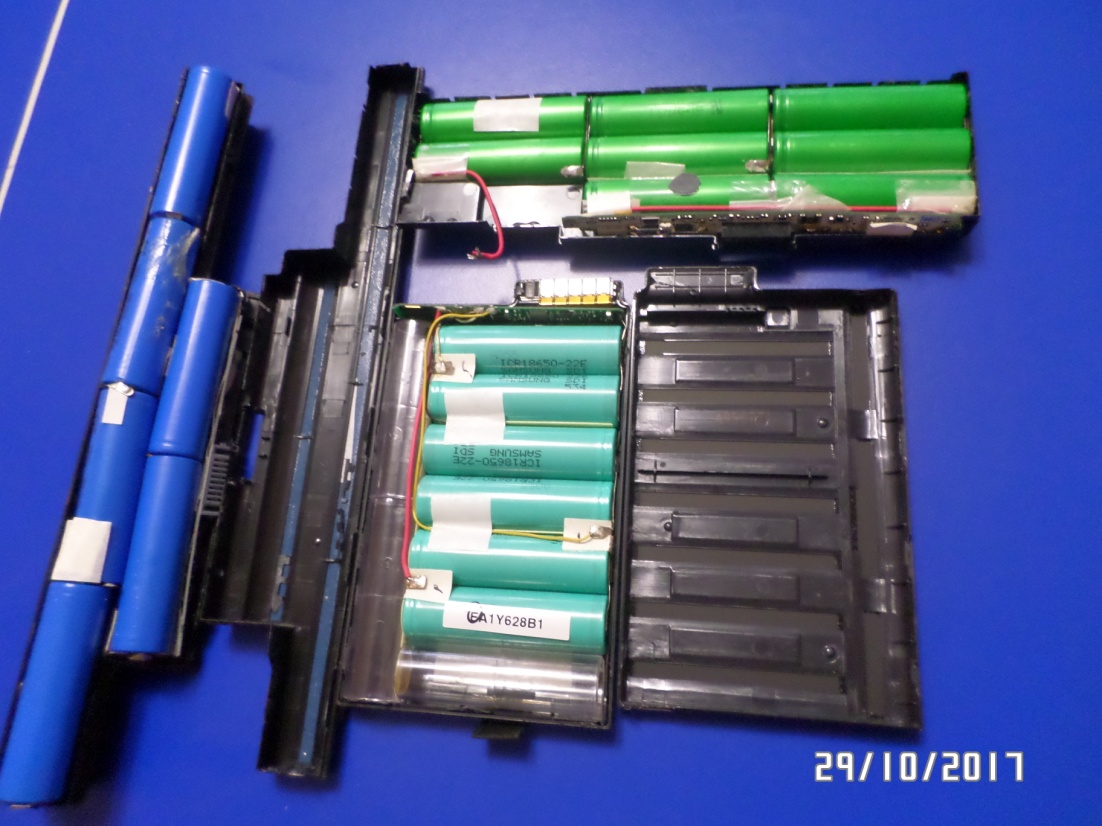 Фото 1. Разновидности батарей ноутбуков в разобранном виде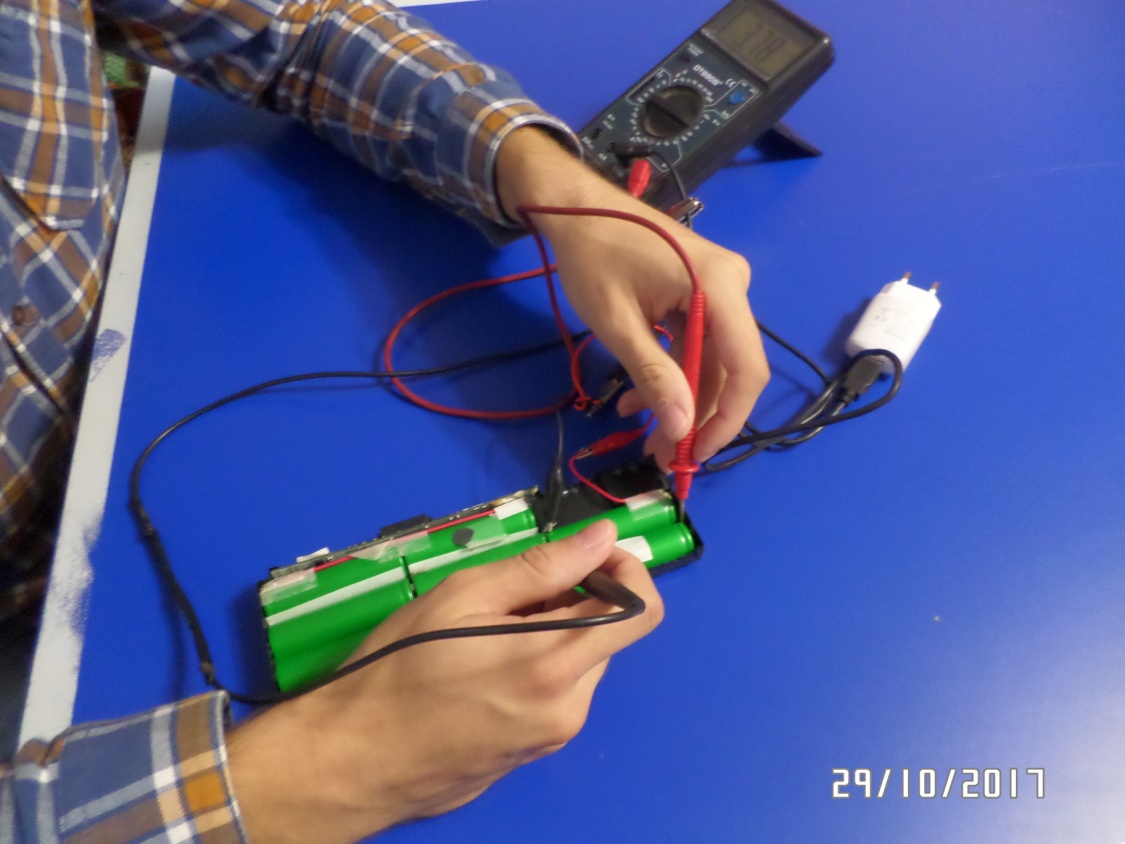 Фото 2. Использование тестера для диагностики элементов